                                                                                                                         проект № 600 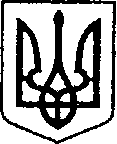                                                                                               УКРАЇНА                          від 14.09.2021р.                                                                                                                                                                                                                                                                                                                                                      ЧЕРНІГІВСЬКА ОБЛАСТЬ    Н І Ж И Н С Ь К А    М І С Ь К А    Р А Д А           сесія VIII скликання   Р І Ш Е Н Н Явід                             2021 р.	           м. Ніжин	                           №Про внесення в перелік земельних ділянокнесільськогосподарського призначення, щопідлягають продажу власникам об’єктів нерухомогомайна, розміщеного на цих ділянках    Відповідно до статей 25, 26, 42, 59, 60, 73 Закону України «Про місцеве самоврядування в Україні», Земельного кодексу України, Регламенту Ніжинської міської ради Чернігівської області, затвердженого рішенням Ніжинської міської ради Чернігівської області VIII скликання від                             27 листопада 2020 року № 3-2/2020 (зі змінами),   керуючись рішенням Ніжинської міської ради від 26.09.2018 року  № 5-43/2018  «Про визначення відсоткового розміру авансового внеску вартості земельних ділянок за нормативною грошовою оцінкою»,  розглянувши заяви юридичних та фізичних осіб, міська рада вирішила:               1. Внести в перелік земельних ділянок несільськогосподарського призначення, що підлягають продажу власникам об’єктів нерухомого майна, розміщеного на цих ділянках, земельну ділянку земель промисловості, транспорту, зв’язку, енергетики, оборони та іншого призначення для розміщення та експлуатації основних, підсобних  і допоміжних будівель та споруд підприємств переробної, машинобудівної та іншої промисловості, площею 0,0369 га за адресою:  вул. Носівський шлях, 52 а, м. Ніжин Чернігівської області, кадастровий номер 7410400000:03:023:0070, яка використовується  для розміщення нежитлової будівлі, яка є власністю приватного підприємства  «Ротонда-К»  згідно договору купівлі-продажу нежитлових будівель № 1104  від 05.07.2010р.                      2. Внести в перелік земельних ділянок несільськогосподарського призначення, що підлягають продажу власникам об’єктів нерухомого майна, розміщеного на цих ділянках, земельну ділянку земель промисловості, транспорту, зв’язку, енергетики, оборони та іншого призначення для розміщення та експлуатації основних, підсобних  і допоміжних будівель та споруд підприємств переробної, машинобудівної та іншої промисловості, площею 0,1404 га за адресою:  вул. Носівський шлях, 52 а, м. Ніжин Чернігівської області, кадастровий номер 7410400000:03:023:0071, яка використовується  для розміщення нежитлової будівлі, яка є власністю приватного підприємства  «Ротонда-К»  згідно договору купівлі-продажу нежитлових будівель № 1104  від 05.07.2010р.                    3. Внести в перелік земельних ділянок несільськогосподарського призначення, що підлягають продажу власникам об’єктів нерухомого майна, розміщеного на цих ділянках, земельну ділянку земель промисловості, транспорту, зв’язку, енергетики, оборони та іншого призначення для розміщення та експлуатації основних, підсобних  і допоміжних будівель та споруд підприємств переробної, машинобудівної та іншої промисловості, площею 0,2100 га за адресою:  вул. Носівський шлях, 52 а/1, м. Ніжин Чернігівської області, кадастровий номер 7410400000:03:023:0077, яка використовується  для розміщення нежитлової будівлі, яка є власністю приватного підприємства  «Ротонда-К»  згідно договору купівлі-продажу нежитлових будівель № 1104  від 05.07.2010р.		  					  							 4.  Внести в перелік земельних ділянок несільськогосподарського призначення, що підлягають продажу власникам об’єктів нерухомого майна, розміщеного на цих ділянках, земельну ділянку земель промисловості, транспорту, зв’язку, енергетики, оборони та іншого призначення для розміщення та експлуатації основних, підсобних  і допоміжних будівель та споруд підприємств переробної, машинобудівної та іншої промисловості, площею 0,3200 га за адресою:  вул. Носівський шлях, 52 а/2, м. Ніжин Чернігівської області, кадастровий номер 7410400000:03:023:0078, яка використовується  для розміщення нежитлової будівлі, яка є власністю приватного підприємства  «Ротонда-К»  згідно договору купівлі-продажу нежитлових будівель № 1104  від 05.07.2010р.                     5. Внести в перелік земельних ділянок несільськогосподарського призначення, що підлягають продажу власникам об’єктів нерухомого майна, розміщеного на цих ділянках, земельну ділянку земель промисловості, транспорту, зв’язку, енергетики, оборони та іншого призначення для розміщення та експлуатації основних, підсобних  і допоміжних будівель та споруд підприємств переробної, машинобудівної та іншої промисловості, площею 2,3966 га за адресою:  вул. Носівський шлях, 52 а, м. Ніжин Чернігівської області, кадастровий номер 7410400000:03:023:0092, яка використовується  для розміщення нежитлової будівлі, яка є власністю приватного підприємства  «Ротонда-К»  згідно договору купівлі-продажу нежитлових будівель № 1104  від 05.07.2010р.                     6. Внести в перелік земельних ділянок несільськогосподарського призначення, що підлягають продажу власникам об’єктів нерухомого майна, розміщеного на цих ділянках, земельну ділянку земель промисловості, транспорту, зв’язку, енергетики, оборони та іншого призначення для розміщення та експлуатації основних, підсобних  і допоміжних будівель та споруд підприємств переробної, машинобудівної та іншої промисловості, площею 0,5000 га за адресою:  вул. Носівський шлях, 52 а, м. Ніжин Чернігівської області, кадастровий номер 7410400000:03:023:0300, яка використовується  для розміщення нежитлової будівлі, яка який є власністю приватного підприємства  «Ротонда-К»  згідно договору купівлі-продажу нежитлових будівель № 1104  від 05.07.2010р.                    												7. Внести в перелік земельних ділянок несільськогосподарського призначення, що підлягають продажу власникам об’єктів нерухомого майна, розміщеного на цих ділянках, земельну ділянку земель громадської забудови для будівництва та обслуговування об’єктів туристичної інфраструктури  та закладів громадського харчування, площею 0,0139 га за адресою:  вул. Шевченка, 160а, м. Ніжин Чернігівської області, кадастровий номер 7410400000:04:024:0021, яка використовується  для розміщення об’єкту нерухомого майна - приміщення  павільйону-кафе, який є власністю фізичної особи-підприємця Хоменко Віри Іванівни  згідно договору купівлі-продажу павільйону-кафе № 1335  від 01.07.2021р.               8. Фінансування робіт з проведення експертної грошової оцінки даних земельних ділянок здійснюється за рахунок внесеного покупцем авансу у розмірі 15 % вартості земельної ділянки, визначеної за нормативною грошовою оцінкою земельної ділянки.               9.  Начальнику управління комунального майна та земельних відносин Ніжинської міської ради  Онокало  І.А. забезпечити оприлюднення даного рішення на офіційному сайті Ніжинської міської ради протягом п’яти робочих днів з дня його прийняття.                           10. Організацію виконання даного рішення покласти на першого заступника міського голови з питань діяльності виконавчих органів ради Вовченка Ф.І. та   управління комунального майна та земельних відносин Ніжинської міської ради (Онокало І.А).								             11.  Контроль за виконанням даного рішення покласти на постійну комісію міської ради  з питань регулювання земельних відносин, архітектури, будівництва та охорони навколишнього середовища (голова комісії Глотко В.В.).     Міський голова         				              Олександр  КОДОЛАПодає:начальник управління комунальногомайна та земельних відносинНіжинської міської ради					       Ірина  ОНОКАЛОПогоджують:секретар міської ради					                 Юрій  ХОМЕНКОзаступник міського голови                                  	                                                             з питань діяльності виконавчих                                                                                  органів ради                                                                            Сергій  СМАГАпостійна комісія міської ради з питань 		                        регулювання земельних відносин,  		            архітектури, будівництва та охорони                                   		                 навколишнього середовища                                               Вячеслав  ГЛОТКОпостійна комісія міської ради з питань                        				    регламенту, законності, охорони прав                                                            	                      і свобод громадян, запобігання корупції,                            			             адміністративно-територіального устрою,                                       		 депутатської діяльності та етики                                          Валерій САЛОГУБначальник відділу містобудування                                                                     	               та архітектури-головний архітектор 	                    Вікторія МИРОНЕНКОначальник відділу юридично-кадрового  					                    забезпечення							          В’ячеслав  ЛЕГАначальник управління культури і туризму Ніжинської міської ради	  	         Тетяна БАССАКголовний спеціаліст – юрист відділу			 бухгалтерського обліку, звітності 			                      та правового забезпечення управління			 комунального майна та земельних 	                    відносин                                                                                Сергій САВЧЕНКО                                     Пояснювальна запискадо проекту рішення Ніжинської міської ради «Про внесення в перелік земельних ділянок несільськогосподарського призначення, що підлягають продажу власникам об’єктів нерухомого майна, розміщеного на цих ділянках»    Даний проект рішення підготовлено відповідно до статтей 25, 26, 42, 59, 60, 73 Закону України «Про місцеве самоврядування в Україні», Земельного кодексу України, Регламенту Ніжинської міської ради Чернігівської області, затвердженого рішенням Ніжинської міської ради Чернігівської області VIII скликання від  27 листопада 2020 року № 3-2/2020 (зі змінами),  керуючись рішенням Ніжинської міської ради від 26.09.2018 року   № 5-43/2018  «Про визначення відсоткового розміру авансового внеску вартості земельних ділянок за нормативною грошовою оцінкою», розглянувши заяви фізичних та юридичних осіб.  Відповідальний за підготовку даного проекту рішення - начальник відділу земельних відносин управління комунального майна та земельних відносин Ніжинської міської ради Яковенко В.В.      У даному проекті рішення розглядається питання внесення в перелік земельних ділянок несільськогосподарського призначення, що підлягають продажу власникам об’єктів нерухомого майна, розміщених на цих ділянках.
            Земельні ділянки знаходяться за адресами:вул. Носівський шлях, 52 а, м. Ніжин Чернігівської області, кадастровий номер 7410400000:03:023:0070, площею 0,0369 га, власник об’єкту нерухомого майна, яке знаходиться на даній земельній ділянці – приватне підприємство «Ротонда-К»;вул. Носівський шлях, 52 а, м. Ніжин Чернігівської області, кадастровий номер 7410400000:03:023:0071, площею 0,1404 га,  власник об’єкту нерухомого майна, яке знаходиться на даній земельній ділянці – приватне підприємство «Ротонда-К»;вул. Носівський шлях, 52 а/1, м. Ніжин Чернігівської області, кадастровий номер 7410400000:03:023:0077, площею 0,2100 га, власник об’єкту нерухомого майна, яке знаходиться на даній земельній ділянці – приватне підприємство «Ротонда-К»;вул. Носівський шлях, 52 а/2, м. Ніжин Чернігівської області, кадастровий номер 7410400000:03:023:0078, площею 0,3200 га, власник об’єкту нерухомого майна, яке знаходиться на даній земельній ділянці – приватне підприємство «Ротонда-К»;вул. Носівський шлях, 52 а, м. Ніжин Чернігівської області, кадастровий номер 7410400000:03:023:0092, площею 2,3966 га, власник об’єкту нерухомого майна, яке знаходиться на даній земельній ділянці – приватне підприємство «Ротонда-К»;вул. Носівський шлях, 52 а, м. Ніжин Чернігівської області, кадастровий номер 7410400000:03:023:0300, площею 0,5000 га, власник об’єкту нерухомого майна, яке знаходиться на даній земельній ділянці – приватне підприємство «Ротонда-К».вул. Шевченка, 160а, м. Ніжин Чернігівської області, площею 0,0139 га, кадастровий номер 7410400000:04:024:0021, яка використовується  для розміщення об’єкту нерухомого майна - приміщення  павільйону-кафе, який є власністю фізичної особи-підприємця Хоменко Віри Іванівни.Начальник управління комунальногомайна та земельних відносин                                                 Ірина ОНОКАЛО